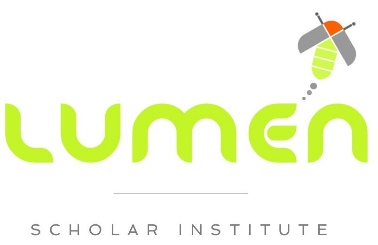 2nd Semester Schedule Request FormPlease be aware that schedules cannot be guaranteed. The sooner you return this form the more likely it is that you will receive the schedule you want. Please make your class selections by Friday Dec 11th or your classes will be selected for you. Full year classes will continue without interruption.Date_____________________Student Name______________________________________Grade__________Parent Name___________________________________________Phone_______________________________Please be aware that if we do not receive this form by Friday Dec 11th then we will select your schedule***************************************************************************************** Brightspace-entered by___________________________________________ Date_______________________SIS-entered by__________________________________________________Date_______________________Schedule-sent by________________________________________________ Date_______________________ClassLILGIULCNotesLanguage ArtsMathScienceSocial Studies ElectiveElective